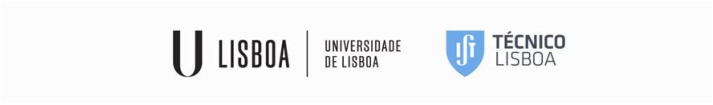 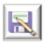 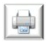 Erasmus+ Programme Letter of Confirmation (SMP)Academic Year 20__/20__We hereby confirm that the student _____________________________________, from Universidade  de  Lisboa  (P  LISBOA109),  carried  out  a  period  of  traineeship  at ___________________________________________________	(name	of	the	hostinstitution),   as   an   exchange   student   within   the   Erasmus+   Programme   from _____/_____/______   till   _____/_____/_______   (filled   by   the   host   institution).(dd/mm/yyyy)	(dd/mm/yyyy)Name and status (host institution): __________________________________________ Signature:Stamp of institution:Date: _____/_____/______ (to be signed at the end of the traineeship period).(dd/mm/yyyy)Please  provide  the  following  information  about  the  host  institution(*),  to  enable  our Erasmus+ Report to the European Commission:Type of Institution (e.g. public, private, NGO, research centre, university…): _____________________________ Economic Sector: __________________________________________________________ Postal Code: __________________ City: _______________________________________ Language of the Traineeship: ________________________________________________(*) Filled only by institutions, enterprises or organizations that haven't the PIC Number or any bilateral agreement stablished.Thank you!Limpar DadosInstituto Superior Técnico da Universidade de Lisboa Av. Rovisco Pais, 1 - 1049-001 Lisboa - Portugal Tel. (+351) 218 417 362 | Fax. (+351) 218 499 242 www.tecnico.ulisboa.pt  | nmci@tecnico.ulisboa.pt